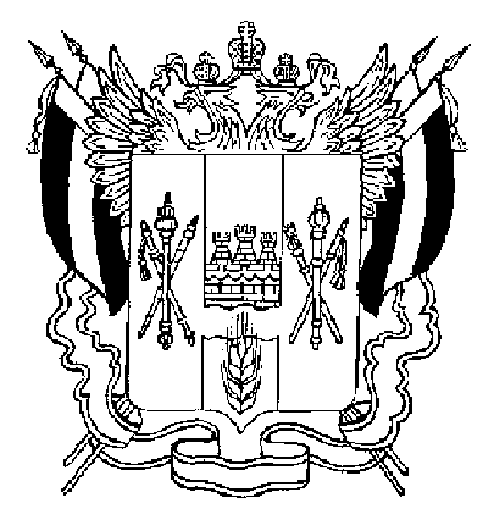 АДМИНИСТРАЦИЯВЕСЕЛОВСКОГО СЕЛЬСКОГО ПОСЕЛЕНИЯВЕСЕЛОВСКОГО РАЙОНА РОСТОВСКОЙ ОБЛАСТИРАСПОРЯЖЕНИЕ27 декабря 2021 года  		          № 62                              	 п. ВеселыйО внесении изменений в Распоряжение от 25.12.2020 № 61 «Об утверждении плана реализации муниципальной программы «Формирование современной городской среды на территории Веселовского сельского поселения» на 2021 год»В соответствии с постановлением Администрации Веселовского сельского поселения от 24.09.2018 № 152 «Об утверждении методических рекомендаций по разработке и реализации муниципальных программ Веселовского сельского поселения»:       1. Внести изменения в Распоряжение от 25.12.2020 № 61 «Об утверждении плана реализации муниципальной программы «Формирование современной городской среды на территории Веселовского сельского поселения» на 2021 год»,изложив его приложение в редакции согласно приложению к настоящему Распоряжению.       2.Настоящее распоряжение  вступает в силу с момента его подписания.       3.Контроль   за   исполнением настоящего распоряжения  возлагаю на себя.Приложение к распоряжению Администрации Веселовского сельского поселения от 27.12.2021 г. № 62     План реализации муниципальной программы «Формирование современной городской среды на территории       Веселовского сельского поселения» на 2021 год.Глава Администрации Веселовского сельского поселения                                 К.А.ФедорченкоНаименование подпрограммы, основного мероприятия, мероприятия ведомственной целевой программы, контрольного события программыОтветственный исполнительОжидаемый результат (краткое описание)Срок реализации (дата)Объем расходов на 2021 год (тыс.руб.)Объем расходов на 2021 год (тыс.руб.)Объем расходов на 2021 год (тыс.руб.)Объем расходов на 2021 год (тыс.руб.)Объем расходов на 2021 год (тыс.руб.)Наименование подпрограммы, основного мероприятия, мероприятия ведомственной целевой программы, контрольного события программыОтветственный исполнительОжидаемый результат (краткое описание)Срок реализации (дата)всегообластной бюджетфедеральный бюджетместный бюджетвнебюджетные источники123456789Муниципальная программа «Формирование современной городской среды на территории  Веселовского сельского поселения»Весь период0,00,00,00,00,0подпрограмма № 1 «Благоустройство общественных территорий Веселовского сельского поселения»;Начальник сектора  строительства, ЖКХ, земельных и имущественных отношенийВертепа В.И.Эстетический облик населенных пунктов, весь период0,00,00,00,00,0Основное мероприятие 1.1. Расходы на мероприятия по благоустройству общественных территорийНачальник сектора  строительства, ЖКХ, земельных и имущественных отношенийВертепа В.И.Создание условий для улучшения качества жизни населения весь период0,00,00,00,00,0